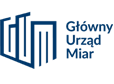 GUM - JN 1440ul. Elektoralna 2, 00-139 WarszawaWYTYCZNE GUMJEDNOSTKI NOTYFIKOWANEJ 1440dotyczące zawartości dokumentacji technicznej dla przeprowadzenia procedury oceny zgodności materialnej miary długości – przymiaruDokumentacja techniczna dołączona do wniosku o dokonanie oceny zgodności przymiaru powinna być opracowana zgodnie z przepisami rozporządzenia Ministra Rozwoju z dnia 2 czerwca 2016 r. w sprawie wymagań dla przyrządów pomiarowych. Dokumentacja ta powinna przedstawiać konstrukcję, wykonanie oraz działanie przymiaru w sposób zrozumiały i umożliwiający dokonanie oceny zgodności z wymaganiami określonymi w ww. rozporządzeniu.W szczególności powinna zawierać:OGÓLNY OPIS PRZYMIARU:Budowę części pomiarowej. Dane techniczne i metrologiczne (długość nominalną, działkę elementarną, wymiary przekroju części pomiarowej, sposób ocyfrowania, rodzaj zastosowanych materiałów). Zakres stosowalności / szczegółowy zakres eksploatacji. Informacje dotyczące oznaczeń. DOKUMENTACJĘ KONSTRUKCYJNĄ I WYKONAWCZĄ:Normy lub przepisy dotyczące projektowania i wytwarzania, jeżeli są stosowane.Wskazanie normy zharmonizowanej lub dokumentu normatywnego, jeśli została zastosowana w całości lub w części.Ogólny opis przyrządu.Schematy koncepcyjne, rysunki wykonawcze, w szczególności części składowych, podzespołów, jeśli ma zastosowanieOpisy i objaśnienia konieczne do zrozumienia rysunków i schematów.Opis urządzeń elektronicznych z rysunkami, wykresami, schematami przepływowymi oraz ogólnymi informacjami o zastosowanym oprogramowaniu, jeśli mają zastosowanie.Opis rozwiązań przyjętych w celu spełnienia wymagań rozporządzenia, gdy norma zharmonizowana lub dokument normatywny nie jest stosowana.Wyniki wykonanych obliczeń konstrukcyjnych oraz badań.Certyfikaty badań stosowanych modułów (mierników, przetworników pomiarowych).Certyfikat badania typu WE (UE) lub certyfikaty badania projektu WE (UE) przymiarów, zawierających części identyczne z zastosowanymi w konstrukcji typu przymiaru będącego przedmiotem badania typu UE.Wyniki badań przeprowadzonych przez producenta wraz z dowodem kompetencji.Wyniki badań z innych laboratoriów.Wskazanie miejsca umieszczenia na przymiarze oznakowań i cech zabezpieczających.Określenie warunków kompatybilności przymiaru z interfejsami i podzespołami (jeżeli będą stosowane)INNE DOKUMENTY:Aktualny wyciąg z rejestru właściwego dla zgłaszającego, NIP.Dokumenty potwierdzające ustanowienie zgłaszającego jako upoważnionego przedstawiciela producenta urządzenia wraz z zakresem uprawnień (dokumenty należy załączyć, jeśli zgłaszającym jest upoważniony przedstawiciel).Analizę i ocenę ryzyka w zakresie dokonywanej oceny zgodności.W przypadku wstępnego stwierdzenia braku części dokumentacji technicznej wymaganej przez niniejsze Wytyczne Jednostki Notyfikowanej nr 1440, Departament Certyfikacji GUM wystąpi pisemnie do zgłaszającego o uzupełnienie dokumentacji technicznej, której skompletowanie jest warunkiem rozpoczęcia procedury badania typu UE.